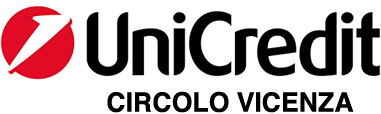 Contra’ Lampertico, 16 - Vicenza   tel. 0444/506361 cellulare 3385074151circolovicenza@alice.i                                         circolovicenza.unicredit.itSEZIONE DI BASSANO DEL GRAPPA		CIRCOLARE 12SUPER RELAX – NEVE  &  GASTRONOMIA!week end lungo a  Fiera di PrimieroBRUNET HOTELS  &  SPA  RESORT****da Giovedì 16 Marzo a Domenica 19 Marzo 20231.500 mq di CENTRO BENESSERE – SAN MARTINO DI CASTROZZA/PASSO ROLLE/VANOI & trattamento pensione ¾ ci attendono!A grande richiesta riproponiamo il w.e. lungo di 3 notti (4 giorni) con pensione a formula ¾ (ricco buffet della prima colazione + buffet pomeridiano 12,30/16,00 con 1 piatto caldo + cena con 4 menù a scelta di 4 portate) nel miglior Hotel Resort & Spa  di Fiera di Primiero (TN), a soli 10 km dalla ski area di San Martino di Castrozza- Passo Rolle tra le splendide DOLOMITI a noi più vicine.Il Brunet The Dolomites & Spa Resort**** info@brunethotels.it  (set d’interni della nuova fiction “BLACKOUT vite sospese” di RAI 1, girato nella vicina Valle Vanoi) ci ospiterà in camere doppie/matrimoniali di 20/25 mq (o poche singole) piacevolmente arredate in stile alpino con vasca o doccia, tv sat. e sky, wi.fi, tel, phon, cassaforte, balcone o ercher, ciabatte, accappatoi e teli per piscine e centro benessere.Ma oltre alla buona cucina con gentile personale in abiti tradizionali trentini, il piatto forte dell’hotel è il suo Centro Wellness & Beauty “Gocce di Rugiada” e la nuova Sky Spa con accesso GRATUITO per noi ospiti (già disponibile dal primo pomeriggio di giovedì al primo pomeriggio della domenica).In oltre 1.500 mq  troviamo al piano interrato la piscina coperta riscaldata con vasca bambini, idromassaggio interno ed esterno in giardino, sauna finlandese, bio sauna, bagno turco aromatico, percorso kneipp, doccia avventurosa, terapia della luce, angolo delle tisane e zone relax; al piano 5° nuova piscina esterna riscaldata, con terrazza solarium panoramico sulle Dolomiti, cabina relax e raggi infrarossi e zone relax, centro Beauty per trattamenti di bellezza (a pagamento in loco).Inoltre: palestra attrezzata Technogym, programma di Yogafitness,  trasporti pubblici gratuiti con Trentino Guest Card (da richiedere gratis in loco) anche per Tognola e San Martino con fermata fronte hotel.Per chi non scia abbiamo in programma 3 escursioni facoltative gratuite, con la simpatica guida Maria, per giovedì, venerdì e sabato mattina (in base al meteo e neve anche una ciaspolata) p.es. in Val Vanoi, al Ponte Tibetano in val Noana o a Baita Segantini o in val Canali o alla Mezzano “romantica-borgo più bello d’Italia”.QUOTA DI PARTECIPAZIONE (Soci e soci familiari): EURO 310,00 Socio Effettivo (euro 325,00 Soci Familiari e Aggregati) in camera doppia/matrimoniale per 3 notti (4 gg) in pensione ¾ come sopra (bevande incluse + 2,50 € al dì tassa soggiorno adulti in loco) + SPA GRATIScon RIDUZIONI ADULTI (-10% in 3° letto;   -30% in 4° letto)e RIDUZ. BIMBI (25 € forfait culla fino a 3 anni; -50% 3/8; -30% 8/12 anni ) EURO 350,00  in camera singola (in nr. molto limitato) con possibilità di 2 notti (3 gg)  EURO 235,00 Socio Effettivo (245,00 Fam./Aggr.)(255,00 in camera singola)N.B. Possibile l’opzione “Vacanza Sicura”, che con + 10 euro a testa al giorno, permette di annullare la vacanza anche 24 ore prima, con rimborso tramite un voucher vacanza di pari valore da spendere entro 1 anno all’Hotel Brunet. ADESIONI entro venerdì 10 Febbraio 2023 (Min.20  Max. 30 posti disponibili).a mezzo e-mail  al CIRCOLO: circolovicenza@alice.it e p.c. al  REFERENTE:  Corrado Bordignon   corrado.bordignon@gmail.com    cell.+w.app 331/2040454 Vicenza 23 gennaio 2023                                                   				 Il CircoloIl sottoscritto ______________________________ socio__________(eff./aggr/fam.)Iscrive SE STESSO e i seguenti Familiari conviventi al W.E. a Fiera di Primiero Hotel Brunet 16 / 19  Marzo 2023 x 3 notti 4 gg. (under 12 anni specificare l’età):_______________________________              _____________________________________________________________              ______________________________Sistemazione in camera_______________________(doppia/matr./sing./3/4° letto)Con opzione solo 2 notti (venerdì 17 e sabato 18 Marzo 2023) __________(Si/No)Opzione“Vacanza sicura” annull./voucher +10 euro a testa al giorno_____(Si/No)Eseguirà il bonifico a saldo di € ___________________al c/c         Iban         nr.        IT79Y0200811820000015754559 intestato a Unicredit Circolo Vicenza, dopo conferma dal Referente del Circolo.Rilascia per aggiornamento libro soci l’Iban del proprio conto corrente:____________________________________   (anche quello degli altri soci iscritti se diverso)data____________________                      firma ____________________________cell. ____________________                       e-mail ___________________________      PRIVACY: Avendo preso atto dell’informativa fornitami da UniCredit Circolo Vicenza sui contenuti, diritti e doveri sanciti dal Regolamento Europeo (UE / 2016/679) in tema di protezione dati, informativa comunque sempre consultabile sul sito del Circolo stesso (unicreditcircolovicenza.it) consento a UniCredit Circolo Vicenza di trattare i miei dati per l’organizzazione ed erogazione dei servizi richiesti in questa circolare.                                                                                                                                                                                               Firma …………………………………………RESPONSABILITA’: Il partecipante è consapevole che la sua partecipazione (e quella dei propri familiari) alle manifestazioni del Circolo Vicenza o ad attività patrocinate dal Circolo, avviene a suo rischio e pericolo e sotto la propria responsabilità. È consapevole altresì di sollevare il Circolo Vicenza, l’organizzazione, i suoi rappresentanti ed aiutanti, le autorità e le altre persone collegate con l’organizzazione delle manifestazioni, da ogni e qualsiasi responsabilità per danni e inconvenienti che a lui derivassero o derivassero a terzi, o a cose di terzi, per effetto della sua partecipazione alle attività istituzionali, rinunciando a priori a qualsiasi rivalsa e ad ogni ricorso ad autorità non considerate dalle vigenti norme.                                                                                                                                                                                                Firma …………………………………………LIBERATORIA/AUTORIZZAZIONE PER LA PUBBLICAZIONE DI FOTO: A titolo gratuito, senza limiti di tempo, anche ai sensi degli artt. 10 e 320 cod.civ. e degli artt. 96 e 97legge 22.4.1941, n. 633, Legge sul diritto d’autore, alla pubblicazione delle proprie immagini sul sito internet di UniCredit Circolo Vicenza, nonché  autorizza  la  conservazione  delle  foto  e  dei  video  stessi  negli archivi  informatici  di UniCredit Circolo Vicenza  e  prende  atto  che  la finalità  di  tali  pubblicazioni  sono meramente  di carattere informativo ed eventualmente promozionale.                                                                                                                                                                                               Firma ………………………………………….